Информация перечне документов для получения субсидий, необходимых для представления в Уполномоченный органФрагмент из Порядка расчета и предоставления субсидий на поддержку и развитие животноводства(приложение к постановлению администрации города Пыть-Яха от 15.03.2021 № 103-па)2.4. Для получения субсидии Получатели представляют в Уполномоченный орган следующие документы:2.4.1. На реализацию продукции животноводства собственного производства (за исключением личных подсобных хозяйств), указанных в пунктах 1.1, 1.2, 2, 3 раздела «Животноводство» приложения 3 к Постановлению (молоко и молокопродукты; мясо крупного и мелкого рогатого скота, лошадей; мясо тяжеловесного молодняка (не менее 450 кг, в возрасте не старше 18 месяцев) крупного рогатого скота промышленного скрещивания и молочных пород; мяса тяжеловесного молодняка (не менее 450 кг, в возрасте не старше 18 месяцев) крупного рогатого скота специализированных мясных пород; мясо свиней; мясо птицы, мясо кроликов; яйцо птицы) - до 5-го рабочего дня соответствующего месяца:- заявление о предоставлении субсидии по форме, установленной приложением 1 к приложению;- копии декларации о соответствии (сертификата соответствия) представляются при наличии обязательных требований, установленных действующим законодательством, об обязательном проведении процедуры сертификации (декларирования) соответствующих видов продукции;- копии ветеринарных сопроводительных документов представляются при наличии обязательных требований, установленных ветеринарным законодательством, об обязательном сопровождении ветеринарными документами соответствующих видов продукции;- справку-расчет субсидии на производство соответствующего вида сельскохозяйственной продукции, справку-расчет о движении поголовья соответствующих сельскохозяйственных животных (при необходимости) по формам, установленным распоряжением администрации города Пыть-Ях;- копии документов, подтверждающие затраты (копии договоров купли-продажи, договоров комиссии, договоров оказания услуг (при оптовой и мелкооптовой торговле), копии платежных документов, предусмотренных действующим законодательством, копии товарных накладных соответствующих унифицированных форм и (или) иные документы, предусмотренные законодательством Российской Федерации о бухгалтерском учете, федеральными и (или) отраслевыми стандартами;- справку о просроченной задолженности по субсидиям, бюджетным инвестициям и иным средствам, предоставленным из бюджета города Пыть-Ях, по форме, установленной приказом комитета по финансам администрации города Пыть-Яха от 13.01.2020 № 1/1 «Об утверждении формы справки»;- копию договора, подтверждающего страхование имеющегося поголовья свиней (для свиноводческих организаций при наличии III или IV зоосанитарного статуса (компартмента);- в случае необходимости доверенность на право подписи финансовых документов (договоров, соглашений) от имени Получателя.Копии документов заверяет руководитель (уполномоченное должностное лицо) юридического лица, глава крестьянского (фермерского) хозяйства, индивидуальный предприниматель с указанием должности, фамилии и инициалов, даты заверения, оттиском печати организации (при наличии) на каждом листе документа (документов).2.4.2. На содержание маточного поголовья крупного рогатого скота специализированных мясных пород (за исключением личных подсобных хозяйств), (пункт 8 раздела «Животноводство» приложения 3 к   приложению) - до 5 рабочего дня соответствующего месяца: - заявление о предоставлении субсидии по форме, установленной приложением 1 к приложению; - справку-расчет субсидии на содержание маточного поголовья крупного рогатого скота специализированных мясных пород, справку-расчет о движении поголовья крупного рогатого скота мясных пород по формам, установленным распоряжением администрации города Пыть-Яха; - справку о просроченной задолженности по субсидиям, бюджетным инвестициям и иным средствам, предоставленным из бюджета города Пыть-Ях, по форме, установленной приказом Комитета по финансам администрации города Пыть-Яха от 13.01.2020 № 1/1 «Об утверждении формы справки»;- в случае необходимости доверенность на право подписи финансовых документов (договоров, соглашений) от имени Получателя.Копии документов заверяет руководитель (уполномоченное должностное лицо) юридического лица, глава крестьянского (фермерского) хозяйства, индивидуальный предприниматель с указанием должности, фамилии и инициалов, даты заверения, оттиском печати организации (при наличии) на каждом листе документа (документов).2.4.3. На содержание маточного поголовья сельскохозяйственных животных (пункт 9 раздела «Животноводство» приложения 3 к Постановлению) - до 1 мая, до 1 ноября: - заявление о предоставлении субсидии по форме, установленной приложением 1 к настоящему постановлению;- справку-расчет субсидии на содержание маточного поголовья сельскохозяйственных животных (до 1 мая, до 1 ноября), справку-расчет о движении поголовья сельскохозяйственных животных (предоставляется до 1 мая по состоянию на 1 января текущего финансового года за 1 полугодие, до 1 ноября по состоянию на 1 июля текущего финансового года за 2 полугодие) по формам, установленным распоряжением администрации города Пыть-Яха; - справку о просроченной задолженности по субсидиям, бюджетным инвестициям и иным средствам, предоставленным из бюджета города Пыть-Ях, по форме, установленной приказом комитета по финансам администрации города Пыть-Яха от 13.01.2020 № 1/1 «Об утверждении формы справки»;- в случае необходимости доверенность на право подписи финансовых документов (договоров, соглашений) от имени Получателя.Копии документов заверяет руководитель (уполномоченное должностное лицо) юридического лица, глава крестьянского (фермерского) хозяйства, индивидуальный предприниматель с указанием должности, фамилии и инициалов, даты заверения, оттиском печати организации (при наличии) на каждом листе документа (документов).2.4.4. На содержание маточного поголовья животных (личные подсобные хозяйства) (пункт 14 раздела «Животноводство» приложения 3 к  приложению) - до 1 ноября: - заявление о предоставлении субсидии по форме, установленной приложением 1 к приложению;- копию документа, удостоверяющего личность гражданина;- копию ветеринарно-санитарного паспорта подворья;- в случае необходимости доверенность на право подписи финансовых документов (договоров, соглашений) от имени Получателя.2.5. Требовать от Получателя представления документов, не предусмотренных Порядком, не допускается.2.6. Документы, предусмотренные в пункте 2.4 настоящего раздела, представляются в Уполномоченный орган одним из следующих способов:1) сформированными в один прошитый и пронумерованный том непосредственно или почтовым отправлением. Наименования, номера и даты всех представляемых Получателем документов, количество листов в них вносятся в опись, составляемую в 2-х экземплярах. Первый экземпляр описи с отметкой о дате и должностном лице, принявшем документы, остается у сельскохозяйственного товаропроизводителя или направляется заявителю почтовым отправлением, второй (копия) прилагается к представленным документам;2) через многофункциональный центр предоставления государственных и муниципальных услуг;3) почтой.Ответственность за достоверность предоставленных документов, а также сведений в представленных документах несет Получатель.Приложение №1 к приложению						к постановлению администрациигорода Пыть-Яхаот 15.03.2021 № 103-па				Типовая формазаявления о предоставлении субсидииНачальнику управления по экономике администрации города Пыть-Яха _______________________________От  ____________________________________________________________________________________________(Ф.И.О. индивидуального предпринимателя, КФХ,  физического лица//наименование организации, должность и Ф.И.О. руководителя, адрес, телефон, эл.почта)Заявление 	Прошу предоставить субсидию в рамках муниципальной программы «Развитие агропромышленного комплекса в городе Пыть-Яхе» _______________________________________ (указать нужное из предложенного):    - за реализацию продукции птицеводства собственного производства (за исключением личных подсобных хозяйств);- за реализацию молока и молокопродуктов собственного производства; - за реализацию мяса крупного и мелкого рогатого скота, лошадей собственного производства; - за реализацию мяса тяжеловесного (не менее 450 кг) молодняка (в возрасте не старше 18 месяцев) крупного рогатого скота собственного производства; -  за реализацию мяса тяжеловесного (не менее 450 кг) молодняка (в возрасте не старше 18 месяцев) крупного рогатого скота специализированных мясных пород собственного производства;-  за реализацию мяса свиней собственного производства; -  за реализацию мяса кроликов собственного производства (за исключением личных подсобных хозяйств);- на содержание маточного поголовья крупного рогатого скота специализированных мясных пород (за исключением личных подсобных хозяйств);-   на содержание маточного поголовья сельскохозяйственных животных (за исключением личных подсобных хозяйств);-  на содержание маточного поголовья животных (личные подсобные хозяйства).1. Заявитель подтверждает, что:1.1. Осуществляет свою деятельность на территории автономного округа.1.2. Не имеет неисполненную обязанность по уплате налогов, сборов, страховых взносов, пеней, штрафов, процентов, подлежащих уплате в соответствии с законодательством Российской Федерации о налогах и сборах.1.3. Не имеет просроченную задолженность по возврату в бюджет муниципального образования городской округ город Пыть-Ях субсидий, бюджетных инвестиций, предоставленных в том числе в соответствии с иными правовыми актами, а также иную просроченную (неурегулированную) задолженность по денежным обязательствам перед муниципальным образованием городской округ город Пыть-Ях.1.4. В отношении него не было принято решение об оказании аналогичной поддержки (поддержки, условия оказания которой совпадают, включая форму, вид поддержки и цели ее оказания) и сроки ее оказания не истекли.1.5. Не находятся в процессе реорганизации, ликвидации, в отношении их не введена процедура банкротства, деятельность получателя субсидии не приостановлена в порядке, предусмотренном законодательством Российской Федерации, а индивидуальные предприниматели – не прекратили деятельность в качестве индивидуального предпринимателя.1.6. Не является иностранным юридическим лицом, а также российским юридическим лицом, в уставном (складочном) капитале которых доля участия иностранных юридических лиц, местом регистрации которых является государство или территория, включенные в утверждаемый Министерством финансов Российской Федерации перечень государств и территорий, предоставляющих льготный налоговый режим налогообложения и (или) не предусматривающих раскрытия и предоставления информации при проведении финансовых операций (офшорные зоны) в отношении таких юридических лиц, в совокупности превышает 50 процентов.1.7. Деятельность заявителя не приостановлена в порядке, предусмотренном Кодексом Российской Федерации об административных правонарушениях.Подтверждаю:                                                                                                                                                                                                         ФИО полностью					подпись2. Я согласен с условиями получения поддержки, в том числе: дающим право на ее получение только в случае отсутствия факта принятия решения об оказании мне поддержки по тем же основаниям на те же цели.3. Я уведомлен, что данная информация о предприятии будет занесена в реестр субъектов малого и среднего предпринимательства – получателей поддержки в соответствии с Федеральным законом от 24.07.2007 № 209-ФЗ «О развитии малого и среднего предпринимательства в Российской Федерации». 4. Настоящим даю согласие на обработку персональных данных в соответствии с Федеральным законом от 27 июля 2006 года № 152-ФЗ «О персональных данных» на обработку персональных данных, которое дается управлению по экономике администрации города Пыть-Ях, на осуществление действий, необходимых для обработки персональных данных в целях предоставления муниципальной услуги, и включение информации, как получателя поддержки, в базу данных.9. Заявитель предупрежден об ответственности в соответствии с законодательством Российской Федерации за предоставление недостоверных сведений и документов. 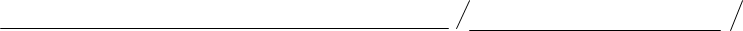                                                  ФИО полностью					подпись«___»__________20__г.